Госжилинспекция помогла отремонтировать козырек домаЖитель дома № 47 по ул. Советская г. Липецка обратился с заявлением в Государственную жилищную инспекцию Липецкой области  по вопросу разрушения штукатурного слоя козырька подъезда дома, обслуживаемого ООО "ЛУК".Госжилинспекцией была проведена внеплановая выездная проверка, в ходе которой было установлено, что факты, изложенные в обращении,  получили подтверждение. В результате проведенной проверки выявлено разрушение бетонного слоя до оголения арматуры нижней части входного козырька подъезда №3.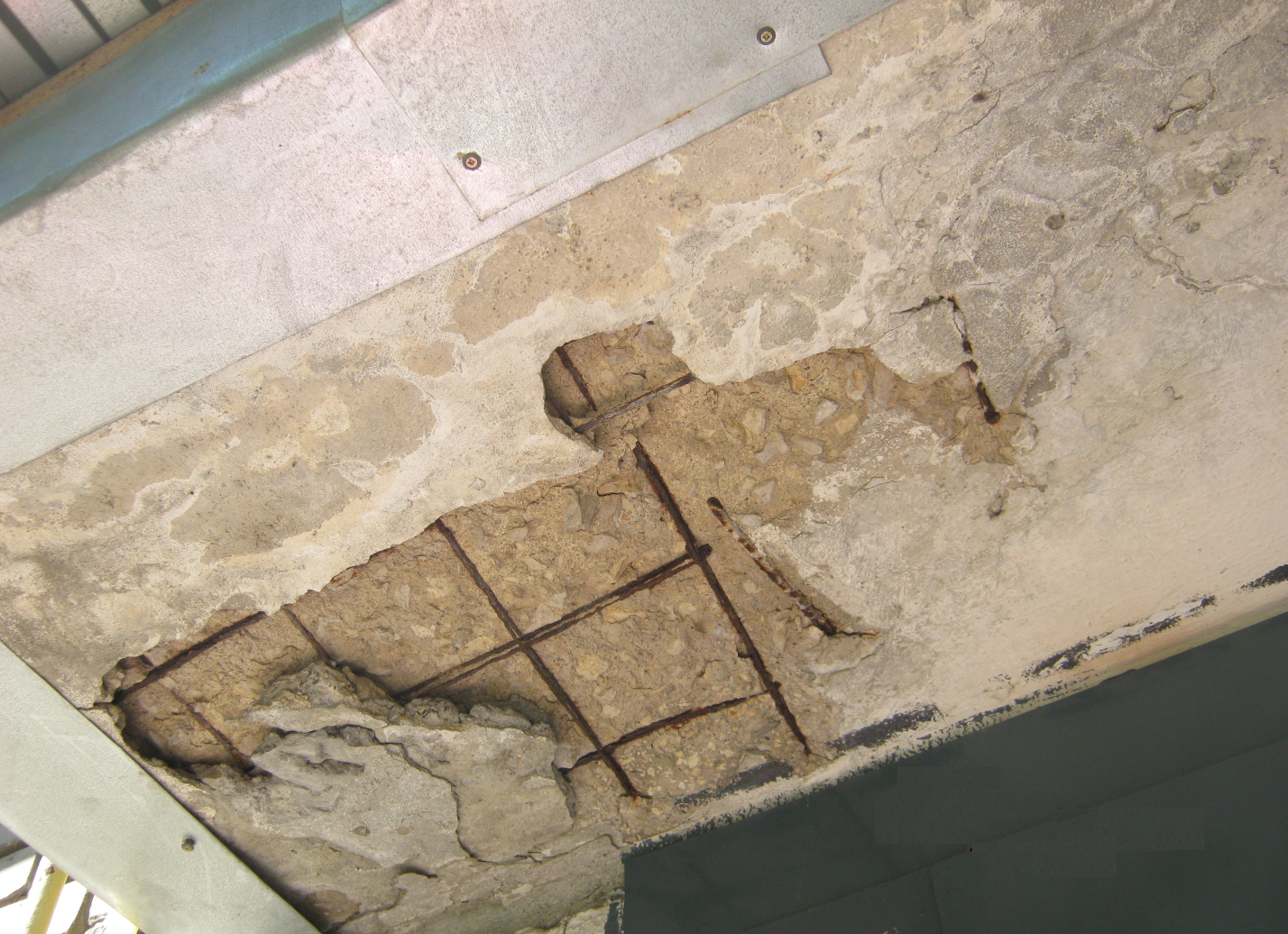 По результатам проверки управляющей компании ООО "ЛУК" было выдано предписание произвести ремонт козырька дома.При проведении проверки указанного предписания установлено, что ООО "ЛУК"  проведены работы по ремонту козырька дома. 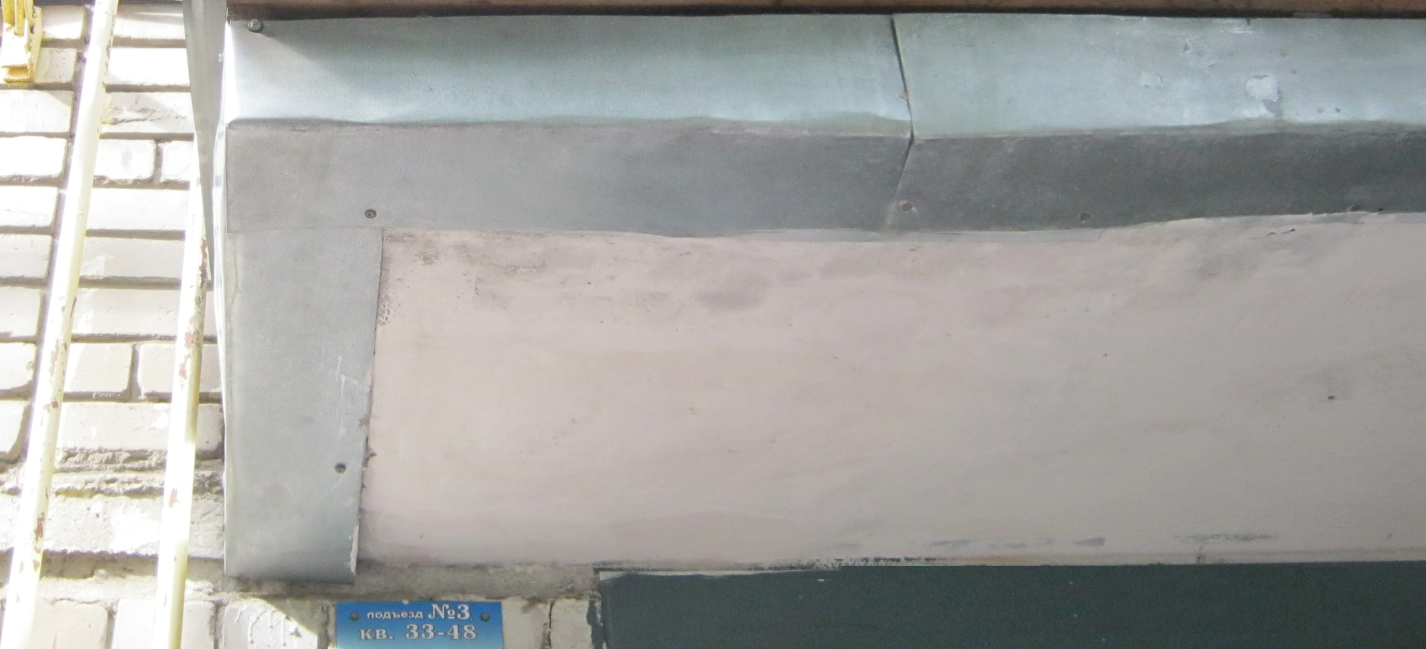 